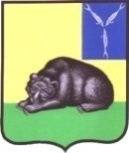 СОВЕТМУНИЦИПАЛЬНОГО ОБРАЗОВАНИЯ ГОРОД ВОЛЬСКВОЛЬСКОГО МУНИЦИПАЛЬНОГО РАЙОНАСАРАТОВСКОЙ ОБЛАСТИР Е Ш Е Н И Е19 июня 2020 года                        № 23/4-79                                       г. Вольск        О передаче недвижимого имущества из собственности муниципального образования город Вольск  в федеральную собственность	В соответствии с Гражданским кодексом РФ, Федеральным законом от 06.10.2003 г. № 131-ФЗ «Об общих принципах организации местного самоуправления в Российской Федерации»,  Постановлением Правительства РФ от 13 июня 2006 г. № 374 «О перечнях документов, необходимых для принятия решения о передаче имущества из федеральной собственности в собственность субъекта Российской Федерации или муниципальную собственность, из собственности субъекта Российской Федерации в федеральную собственность или муниципальную собственность, из муниципальной собственности в федеральную собственность или собственность субъекта Российской Федерации», ст. 3 и 19 Устава муниципального образования город Вольск Вольского муниципального района Саратовской области,  Совет муниципального образования город ВольскРЕШИЛ:1. Передать безвозмездно в федеральную собственность муниципальное имущество, находящееся в собственности муниципального образования город Вольск, согласно Приложению.2. Право федеральной собственности на передаваемое имущество, указанное в приложении к настоящему решению возникает с момента подписания акта приема-передачи.        3. Контроль за исполнением настоящего решения возложить на постоянную депутатскую комиссию Совета муниципального образования город Вольск по бюджету, налогам и земельно-имущественным вопросам.Главамуниципального образования город Вольск                                                                                       Кузнецов М.А.Приложение к Решению	    Совета муниципального образования г. Вольск от  19.06.2020 г. № 23/4-79Главамуниципального образования город Вольск                                                                                          Кузнецов М.А.Полное наименование организацииАдрес местонахождения организации, ИНН организацииНаименование имуществаАдрес местонахождения имуществаИндивидуализирующие характеристики имуществаСооружение- автодорога в районе Саратовской ГЭССаратовская обл., Вольский районКадастровый номер: 64:08:050406:102, назначение: 7.4. сооружения дорожного транспорта, протяженность 194 м., балансовой стоимостью 2 057 568 руб. 